Publicado en Madrid el 02/12/2019 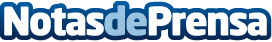 Clicpiso da un salto hacia la digitalización y permite que el cliente reserve online su vivienda, sin moverse de casaClicpiso acaba de lanzar un nuevo servicio de reserva online de sus viviendas, mediante el cual el cliente puede reservar la casa de sus sueños sin moverse de su casa. El cliente puede acceder en todo momento a su área privada para conocer el estado de su reserva. Si finalmente se rechaza la operación, se devuelve al cliente esa señal. Todas las viviendas de Clicpiso han sido renovadas, cuentan con la certificación más completa del mercado y, además, la compañía ofrece al cliente un año de seguro del hogarDatos de contacto:Comunicación Clicpiso91 123 30 90Nota de prensa publicada en: https://www.notasdeprensa.es/clicpiso-da-un-salto-hacia-la-digitalizacion-y Categorias: Inmobiliaria Madrid E-Commerce Bienestar Construcción y Materiales Digital http://www.notasdeprensa.es